Какое наказание предусмотрено за содействие террористической деятельностиПреступления против общественной безопасности и порядка 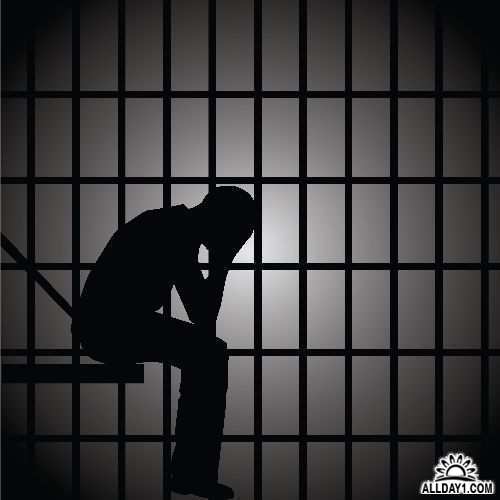 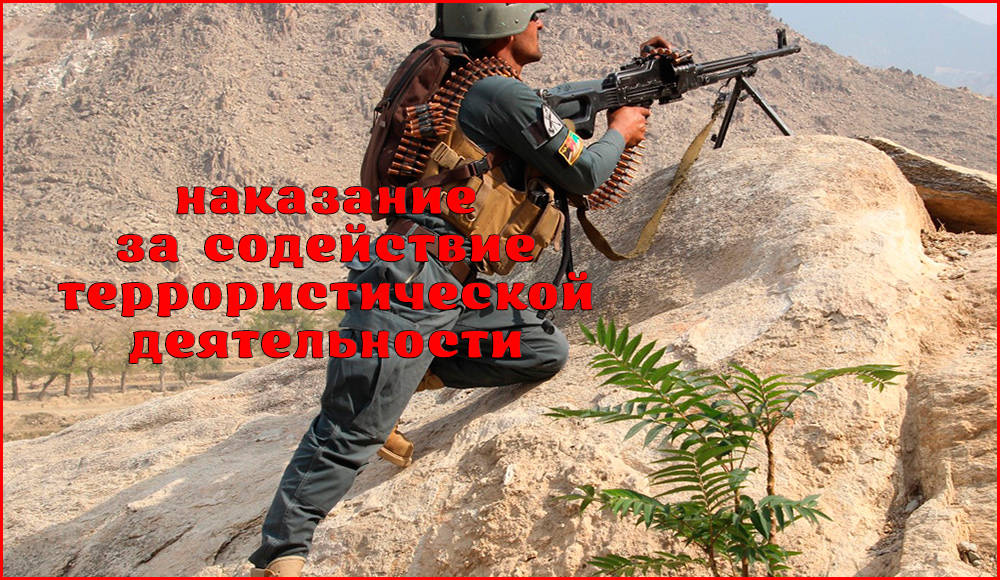 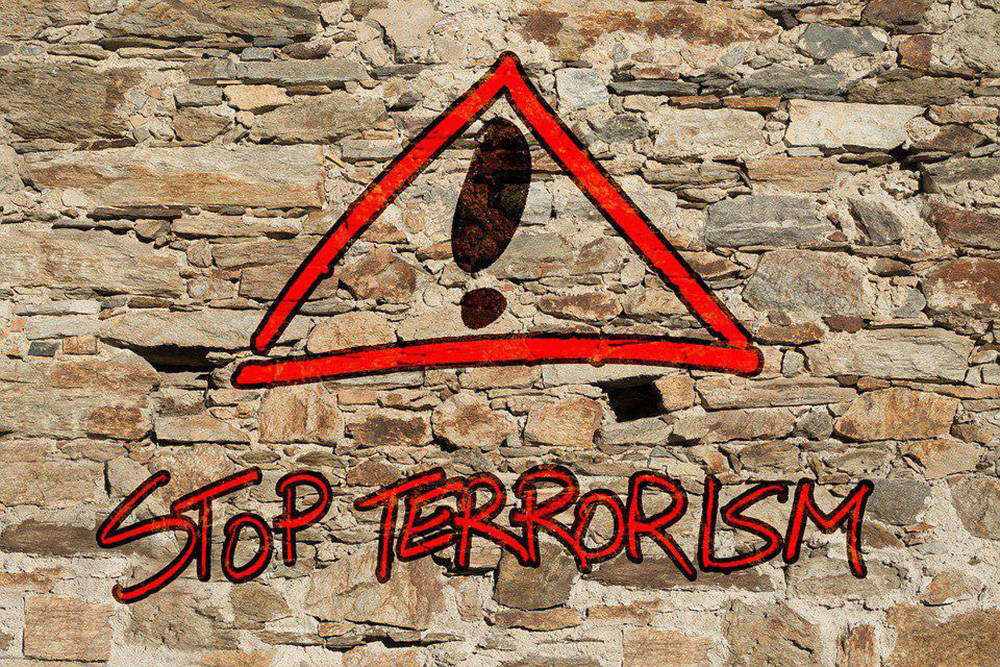 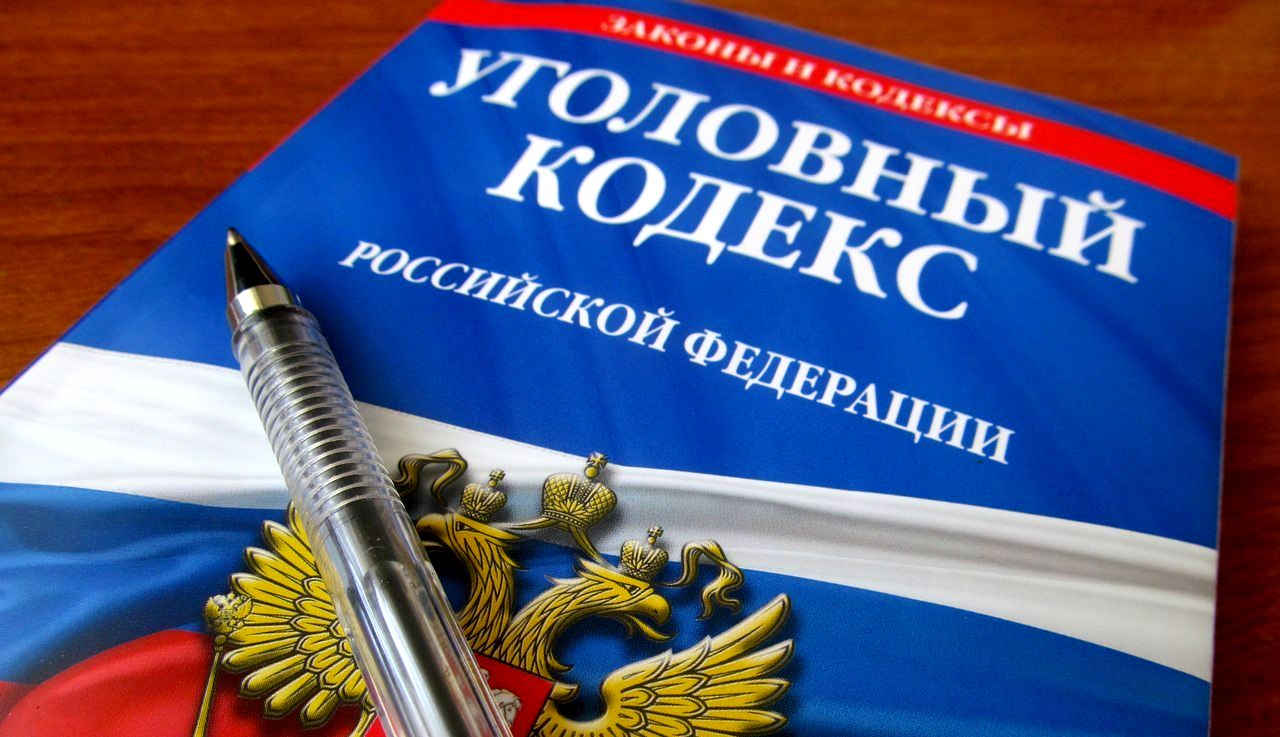 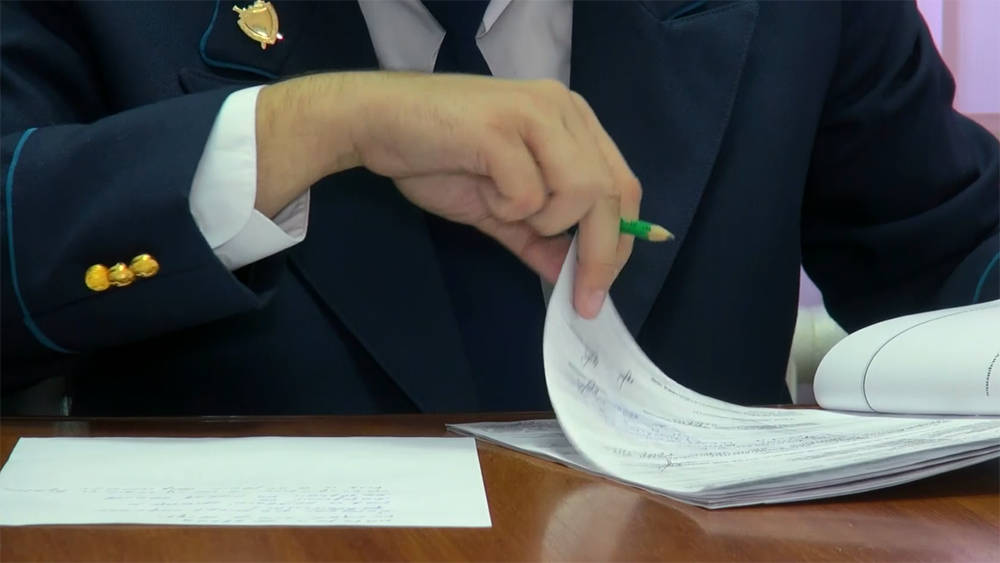 